  Фонд “Общественное мнение”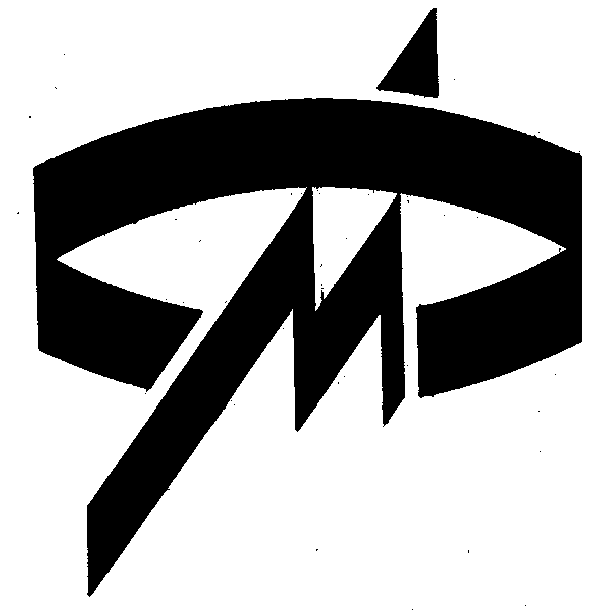 Источник данныхСтандартизованные телефонные интервью, проведенные с 15 по 25 ноября 1998 г. в 9 регионах Европейской части РФ. В опросе приняли участие 90 экспертов – руководители и ведущие аналитики региональных СМИ.Эксперты в свободной форме отвечали на два вопроса: Как Вы считаете, в какой мере общая картина жизни страны, которую рисуют центральные СМИ, соответствует тому, что Вы наблюдаете в своем регионе?  Если Вы видите какое-то несоответствие, то в чем оно заключается?Принципы анализаЗа единицу анализа было принято суждение – часть высказывания эксперта, логически завершенная и тематически самостоятельная. Тематическому (смысловому) анализу суждений предшествовал позиционный анализ высказываний экспертов, проводившийся по основанию, заданному первым вопросом (учитывались оценочные суждения экспертов при ответах на первый вопрос).Частотный анализ проводился на основании тематического (смыслового) сходства суждений, содержащихся в высказываниях экспертов.Результаты приведены в процентах от общего числа суждений – (соответственно позиционных или тематических). Для одиночных суждений проценты не приводятся.РезультатыI. Позиционный анализПо первому вопросу всего было выделено 78 оценочных суждений. Оценки экспертами того, насколько объективно освещена в центральных СМИ жизнь страны, разделились следующим образом.Картина, рисуемая СМИ, соответствует действительности (16%).Картина, рисуемая СМИ, соответствует действительности, но в соотношении между негативной и позитивной информацией превалирует негатив (17%).Картина, рисуемая СМИ, не соответствует действительности (67%).II. Тематический анализВ ходе тематического (смыслового) анализа ответов на второй вопрос были выделены 178 суждений, которые систематизированы следующим образом. Центральные СМИ уделяют излишнее внимание экстремальным ситуациям, сенсациям, трагедиям, смакуют трудности жизни (16%). СМИ мало освещают жизнь и проблемы регионов. Складывается впечатление, что их это не интересует, поскольку на этом не сделаешь сенсации(13%). СМИ провоцируют рост “катастрофического сознания”. Откровенно “чернушные” материалы вызывают у зрителей (читателей) сильные негативные эмоции – страх, негодование, отвращение и т.д. В результате создается ощущение безысходности, катастрофы. Все это деморализует людей, лишает желания проявлять инициативу (13%). СМИ слишком много внимания (времени, места) уделяют новостям “Садового кольца” (11%). СМИ не разбираются в проблемах регионов. Сюжеты и репортажи из регионов – как правило, поверхностные, односторонние, при этом делаются поспешные и необоснованные выводы (10%). СМИ не показывают позитивных тенденций, намечающихся в регионах. Положительной информации мало, она “тонет” в скандальных репортажах. Конструктивное объединение людей возможно только на основе позитивных стимулов (10%). СМИ предпочитают тонкости политики тонкостям жизни. В силу этого они оказываются инструментом в борьбе политических группировок. Свое время, силы, пространство они отдают политической информации, в которой люди не разбираются и которую отторгают (10%).  Центральные СМИ несамостоятельны, ими манипулируют. Их информация ложна, тенденциозна, носит заказной характер (10%). Стремясь осудить поведение того или иного политика, СМИ в результате делают ему прекрасную рекламу. Так было с Жириновским (драки в Думе), так происходит с Макашовым (4%). СМИ приукрашивают жизнь, затушевывая, скрывая негативные явления (3%). Одиночные суждения составили менее 1%. Вот некоторые из них: НТВ особенно тяготеет к сенсационности, трагедийности; РТР и радио руководствуются более адекватными информационными пропорциями; собкоры центральных СМИ на местах очень часто зависимы от местной администрации.Резюме1. Большинство (две трети) экспертов полагают, что центральные СМИ не дают в своих репортажах адекватного представления о жизни страны. Мнения оставшейся трети экспертов сходятся в том, что центральные СМИ правильно отражают действительность. Однако среди этих журналистов половина осуждает пристрастие СМИ к сенсациям, скандалам, трагедиям, чрезвычайным происшествиям, “громким” преступлениям.2. Эксперты полагают, что увлечение скандальной, кризисной, криминальной тематикой провоцирует рост “катастрофического сознания” среди россиян. В результате складывается ощущение приближающейся и неотвратимой катастрофы, исчезает желание проявлять инициативу. Поскольку возможности ездить по стране уменьшились, люди, знакомясь с сообщениями центральных СМИ, перестают понимать и узнавать свою страну, тем более что СМИ мало и не всегда правильно информируют о ситуации в регионах. 3. Россияне начинают свыкаться с мыслью, что они живут в стране, где нет единства ни во власти, ни в обществе; в стране, которая остается без управления, и это является основным фактором, угрожающим целостности государства.